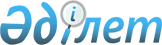 О мерах по организации социальных рабочих мест в Бухар-Жырауском районе
					
			Утративший силу
			
			
		
					Постановление акимата Бухар-Жырауского района Карагандинской области от 5 марта 2012 года N 05/01. Зарегистрировано Управлением юстиции Бухар-Жырауского района Карагандинской области 29 марта 2012 года N 8-11-133. Утратило силу постановлением акимата Бухар-Жырауского района Карагандинской области от 1 июля 2016 года № 21/06      Сноска. Утратило силу постановлением акимата Бухар-Жырауского района Карагандинской области от 01.07.2016 № 21/06.

      Сноска. Заголовок с изменениями, внесенными постановлением акимата Бухар-Жырауского района Карагандинской области от 14.05.2012 N 13/01 (вводится в действие со дня официального опубликования).

      В соответствии со статьей 31 Закона Республики Казахстан от 23 января 2001 года "О местном государственном управлении и самоуправлении в Республике Казахстан", подпунктом 5) пункта 2 статьи 4 и статьей 18-1 Закона Республики Казахстан от 23 января 2001 года "О занятости населения", пунктом 4.3.1 Программы занятости 2020, постановлением Правительства Республики Казахстан от 27 августа 2011 года N 972 "О внесении изменения и дополнений в постановление Правительства Республики Казахстан от 19 июня 2001 года N 836 "О мерах по реализации Закона Республики Казахстан от 23 января 2001 года "О занятости населения", в целях оказания социальной поддержки безработным гражданам, относящимся к целевым группам, акимат района ПОСТАНОВЛЯЕТ:

      1. исключен - постановлением акимата Бухар-Жырауского района Карагандинской области от 14.05.2012 N 13/01 (вводится в действие со дня официального опубликования).

      2. Коммунальному государственному учреждению "Центр занятости Бухар-Жырауского района акимата Бухар-Жырауского района Карагандинской области" (далее – Центр занятости) и государственному учреждению "Отдел занятости и социальных программ Бухар-Жырауского района" (далее – Отдел занятости) организовать работу по созданию социальных рабочих мест для временного трудоустройства безработных граждан из целевых групп, зарегистрированных в Центре занятости и Отделе занятости, в установленном законодательством порядке сроком на двенадцать месяцев.

      Сноска. Пункт 2 с изменениями, внесенными постановлением акимата Бухар-Жырауского района Карагандинской области от 14.05.2012 N 13/01 (вводится в действие со дня официального опубликования).

      3. Финансирование мероприятий по созданию социальных рабочих мест производить за счет средств республиканского и местного бюджета, предусмотренных по программе 002 "Программа занятости" подпрограммы 103 "Расширение программы социальных рабочих мест и молодежной практики за счет целевых текущих трансфертов из республиканского бюджета".

      Сноска. Пункт 3 с изменениями, внесенными постановлением акимата Бухар-Жырауского района Карагандинской области от 14.05.2012 N 13/01 (вводится в действие со дня официального опубликования).

      4. Размер среднемесячных отчислений для лиц, направляемых на социальные рабочие места, исходя из общей суммы трансфертов с учетом плановой численности трудоустраиваемых и продолжительности участия, включая обязательные пенсионные взносы и индивидуальный подоходный налог, составляет первые шесть месяцев 50% заработной платы, или 26 000 тенге, вторые три месяца 30%, или 15 600 тенге, последние три месяца 15%, или 7800 тенге, доля софинансирования со стороны работодателя определяется договором, заключаемым между Центром занятости, Отделом занятости и работодателем, и составляет не менее 50% заработной платы.

      Сноска. Пункт 4 с изменениями, внесенными постановлением акимата Бухар-Жырауского района Карагандинской области от 14.05.2012 N 13/01 (вводится в действие со дня официального опубликования).

      5. Контроль за исполнением настоящего постановления возложить на заместителя акима района Әли Асхат Сағадиұлы.

      6. Настоящее постановление вводится в действие со дня официального опубликования.

 Перечень работодателей, предлагающих организацию социальных рабочих мест для трудоустройства безработных из целевых групп
					© 2012. РГП на ПХВ «Институт законодательства и правовой информации Республики Казахстан» Министерства юстиции Республики Казахстан
				Аким района

Ш. Мамалинов

Приложение
к постановлению акимата района
от 5 марта 2012 года N 05/01N

Наименование организации

Профессия (специальность)

Количество рабочих мест

Продолжительность работ (месяцев)

Размер месячной заработной платы, тенге

Размер компенсации, тенге

1

Индивидуальный предприниматель "Шалабаева Айтбикен"

Продавец

3

до 12 месяцев

52 000

26 000 – первые 6 месяцев, 15 600 – следующие 3 месяца, 7 800 – последние 3 месяца

1

Индивидуальный предприниматель "Шалабаева Айтбикен"

Водитель-экспедитор

1

до 12 месяцев

52 000

26 000 – первые 6 месяцев, 15 600 – следующие 3 месяца, 7 800 – последние 3 месяца

2

Сельский потребительский кооператив "Кабылкайр"

Забойщик скота

2

до 12 месяцев

52 000

26 000 – первые 6 месяцев, 15 600 – следующие 3 месяца, 7 800 – последние 3 месяца

2

Сельский потребительский кооператив "Кабылкайр"

Юрист

1

до 12 месяцев

52 000

26 000 – первые 6 месяцев, 15 600 – следующие 3 месяца, 7 800 – последние 3 месяца

3

Товарищество с ограниченной ответственностью "Достар Строй"

Водитель

1

до 12 месяцев

52 000

26 000 – первые 6 месяцев, 15 600 – следующие 3 месяца, 7 800 – последние 3 месяца

4

Товарищество с ограниченной ответственностью "ПКФ МЕДЕО"

Истопник

1

до 12 месяцев

52 000

26 000 – первые 6 месяцев, 15 600 – следующие 3 месяца, 7 800 – последние 3 месяца

4

Товарищество с ограниченной ответственностью "ПКФ МЕДЕО"

Тракторист

1

до 12 месяцев

52 000

26 000 – первые 6 месяцев, 15 600 – следующие 3 месяца, 7 800 – последние 3 месяца

4

Товарищество с ограниченной ответственностью "ПКФ МЕДЕО"

Ветеринарный санитар

1

до 12 месяцев

52 000

26 000 – первые 6 месяцев, 15 600 – следующие 3 месяца, 7 800 – последние 3 месяца

4

Товарищество с ограниченной ответственностью "ПКФ МЕДЕО"

Забойщик скота

1

до 12 месяцев

52 000

26 000 – первые 6 месяцев, 15 600 – следующие 3 месяца, 7 800 – последние 3 месяца

4

Товарищество с ограниченной ответственностью "ПКФ МЕДЕО"

Слесарь

3

до 12 месяцев

52 000

26 000 – первые 6 месяцев, 15 600 – следующие 3 месяца, 7 800 – последние 3 месяца

Всего:

15

